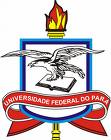 UNIVERSIDADE FEDERAL DO PARÁCAMPUS UNIVERSITÁRIO DO TOCANTINS/CAMETÁI Colóquio da Linha de Pesquisa Culturas e Linguagens do PPGEDUC  &  VI Diálogos Científico do Campus Universitário do Tocantins/UFPA-CametáTema: Educação, Culturas, Linguagens, Relações Étnico-Raciais e Pesquisa na AmazôniaDe 30 e 31 de agosto de 2018* Caros participantes são necessários para a efetivação de sua inscrição, o envio do comprovante de pagamento e a ficha de inscrição. No caso de apresentação de trabalhos na modalidade oral, enviar o texto completo (artigo) e na modalidade pôster, enviar o resumo, ambos para os e-mails:ppgeduc_dialogos@hotmail.com & profphabiopinto@gmail.com, e como ouvinte o participante deverá enviar a ficha de inscrição e o comprovante de pagamento para o mesmo endereço.Dados Bancários para deposito da taxa de inscrição: Agencia: 0783-8Conta Poupança nº 16808-4Variação: 51Titular da Conta: Fabio PintoPRAZOS PARA INSCRIÇÕES:Cametá, ______de _________________de 2018.______________________________________Responsável pela Inscrição* Em caso de inscrições on-line o participante receberá um e-mail confirmando sua inscrição.* Em caso de inscrições on-line o participante receberá um e-mail confirmando sua inscrição.* Em caso de inscrições on-line o participante receberá um e-mail confirmando sua inscrição.* Em caso de inscrições on-line o participante receberá um e-mail confirmando sua inscrição.FICHA DE INSCRIÇÃOFICHA DE INSCRIÇÃOFICHA DE INSCRIÇÃOFICHA DE INSCRIÇÃONomeNomeAtividadeAtividade(   ) Profissionais de Graduação e Pós-Graduação)   (   ) Discentes Pós-graduação e Docentes de Educação Básica(   ) Discentes de graduação, Movimentos Sociais e Discentes de Educação Básica(   ) Profissionais de Graduação e Pós-Graduação)   (   ) Discentes Pós-graduação e Docentes de Educação Básica(   ) Discentes de graduação, Movimentos Sociais e Discentes de Educação BásicaInstituiçãoInstituiçãoTelefone: Telefone: E-mailE-mailGTs (   ) Participante (ouvinte) (   ) Apresentação ORAL (   ) Apresentação em PÔSTER (   ) Participante (ouvinte) (   ) Apresentação ORAL (   ) Apresentação em PÔSTER(    ) GT 1: Educação, Praticas Culturais e Diversidade; (    ) GT 2: Educação, Cultura, Linguagens e Pesquisas;(    ) GT 3:  Culturas, História, Movimentos Sociais e Diversidade Afro- indígena;(    ) GT 4: Linguagem, Sociedade e HistóriaTítulo do Trabalho:Resumo:Título do Trabalho:Resumo:Título do Trabalho:Resumo:Título do Trabalho:Resumo:Inscrições para participar como Ouvinte08/08/2018 até 30/08/2018Inscrições para apresentação de trabalhos08/08/2018 a 24/18/2018Publicação dos trabalhos aprovados27/08/2018Prazo para recurso28 e 29/08/2018Realização do evento30 e 31/08/2018INFORMAÇÕES:Coordenação do Programa de Pós-Graduação em Educação e Cultura e na Coordenação do Centro de Pesquisa do CUNTINS/Cametá-PA – Prédio Orlando Cassique Sobrinho Alves, Campus Universitário do Tocantins/UFPA-Cametá - TRAV. Padre Antonio Franco, Nº. 2617 - Bairros da Matinha – Tel.: 3781-1182 - Ramal 241 e 245E-mail: ppgeduc_dialogos@hotmail.comINFORMAÇÕES:Coordenação do Programa de Pós-Graduação em Educação e Cultura e na Coordenação do Centro de Pesquisa do CUNTINS/Cametá-PA – Prédio Orlando Cassique Sobrinho Alves, Campus Universitário do Tocantins/UFPA-Cametá - TRAV. Padre Antonio Franco, Nº. 2617 - Bairros da Matinha – Tel.: 3781-1182 - Ramal 241 e 245E-mail: ppgeduc_dialogos@hotmail.comCOMPROVANTE DE INSCRIÇÃO - I Colóquio da Linha de Pesquisa Culturas e Linguagens do PPGEDUC - Educação, Culturas, Linguagens, Relações Étnico-Raciais e Pesquisa na Amazônia & VI Diálogos Científico do Campus Universitário do Tocantins/UFPA-Cametá.COMPROVANTE DE INSCRIÇÃO - I Colóquio da Linha de Pesquisa Culturas e Linguagens do PPGEDUC - Educação, Culturas, Linguagens, Relações Étnico-Raciais e Pesquisa na Amazônia & VI Diálogos Científico do Campus Universitário do Tocantins/UFPA-Cametá.NOME:NOME:CONTATO:ESTUDANTE (   ) PROFISSIONAL  (     )MOVIMENTOS SOCIAIS (    )INSTITUIÇÃO:GT:DATA DA INSCRIÇÃO:-----------------/--------------/2018RESPONSÁVEL PELA INSCRIÇÃOCOMPROVANTE DE INSCRIÇÃO - I Colóquio da Linha de Pesquisa Culturas e Linguagens do PPGEDUC - Educação, Culturas, Linguagens, Relações Étnico-Raciais e Pesquisa na Amazônia & VI Diálogos Científico do Campus Universitário do Tocantins/UFPA-Cametá.COMPROVANTE DE INSCRIÇÃO - I Colóquio da Linha de Pesquisa Culturas e Linguagens do PPGEDUC - Educação, Culturas, Linguagens, Relações Étnico-Raciais e Pesquisa na Amazônia & VI Diálogos Científico do Campus Universitário do Tocantins/UFPA-Cametá.NOME:NOME:CONTATO:ESTUDANTE (   ) PROFISSIONAL  (     )MOVIMENTOS SOCIAIS (    )INSTITUIÇÃO:GT:DATA DA INSCRIÇÃO:-----------------/--------------/2018RESPONSÁVEL PELA INSCRIÇÃOCOMPROVANTE DE INSCRIÇÃO - I Colóquio da Linha de Pesquisa Culturas e Linguagens do PPGEDUC - Educação, Culturas, Linguagens, Relações Étnico-Raciais e Pesquisa na Amazônia & VI Diálogos Científico do Campus Universitário do Tocantins/UFPA-Cametá.COMPROVANTE DE INSCRIÇÃO - I Colóquio da Linha de Pesquisa Culturas e Linguagens do PPGEDUC - Educação, Culturas, Linguagens, Relações Étnico-Raciais e Pesquisa na Amazônia & VI Diálogos Científico do Campus Universitário do Tocantins/UFPA-Cametá.NOME:NOME:CONTATO:ESTUDANTE (   ) PROFISSIONAL  (     )MOVIMENTOS SOCIAIS (    )INSTITUIÇÃO:GT:DATA DA INSCRIÇÃO:-----------------/--------------/2018RESPONSÁVEL PELA INSCRIÇÃOCOMPROVANTE DE INSCRIÇÃO - I Colóquio da Linha de Pesquisa Culturas e Linguagens do PPGEDUC - Educação, Culturas, Linguagens, Relações Étnico-Raciais e Pesquisa na Amazônia & VI Diálogos Científico do Campus Universitário do Tocantins/UFPA-Cametá.COMPROVANTE DE INSCRIÇÃO - I Colóquio da Linha de Pesquisa Culturas e Linguagens do PPGEDUC - Educação, Culturas, Linguagens, Relações Étnico-Raciais e Pesquisa na Amazônia & VI Diálogos Científico do Campus Universitário do Tocantins/UFPA-Cametá.NOME:NOME:CONTATO:ESTUDANTE (   ) PROFISSIONAL  (     )MOVIMENTOS SOCIAIS (    )INSTITUIÇÃO:GT:DATA DA INSCRIÇÃO:-----------------/--------------/2018RESPONSÁVEL PELA INSCRIÇÃO